Date: _________________________________________Can I  describe jungle animals and use a bilingual dictionary? 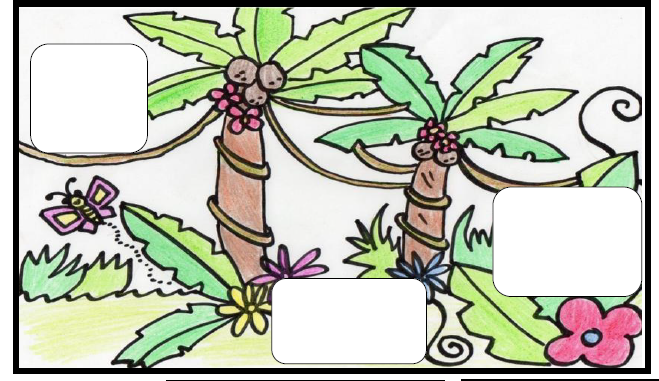 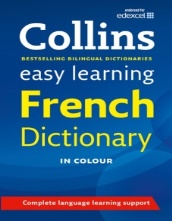 